Perll Diagnostics, Inc.	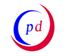 Medical Pathology Laboratory5010 Ritter Road, Suite 104, Mechanicsburg, PA 17055T: 717-691-1500   F: 717-691-5551	 www.perlldiagnostics.comNAME  ADDRESS  CITY	STATE	 ZIP 	PHONE                                                                        □ MALE      □ FEMALE  DATE OF BIRTH□ FASTING 	□ NON-FASTING	 □ STATSOC. SEC. #                                                              MR# CALL RESULTS TO  DUPLICATE REPORT TO   COMMENTS  PLEASE REFER TO PERLL DIAGNOSTICS, INC. LAB HANDBOOK FOR A COMPLETE TEST LISTING AND OTHER METHODOLOGIES AVAILABLE. INDICATE DESIRED TESTS WITH A “X” IN THE CORRESPONDING BOX. TESTS ARE SUBJECT TO LIMITED COVERAGE RESTRICTIONS UNDER MEDICARE AND MAY REQUIRE A COMPLETED ABN FORM. REFLEX AND/OR CONFIRMATORY TESTING WILL BE PERFORMED AT AN ADDITIONAL CHARGE IN ACCORDANCE WITH PERLL’S REFLEX/CONFIRMATORY TESTING POLICY.DATE & TIMEDATE & TIMEPHLEBOTOMISTICD 9 CODE(S)AMA PANELSANY PANEL MAY BE ORDERED SEPARATELYAMA PANELSANY PANEL MAY BE ORDERED SEPARATELYAMA PANELSANY PANEL MAY BE ORDERED SEPARATELYAMA PANELSANY PANEL MAY BE ORDERED SEPARATELYAMA PANELSANY PANEL MAY BE ORDERED SEPARATELY□ AHEP□ AHEPSSSSACUTEHEPATITIS PANEL (HAVAb, HBsAg, HBcAb, HCVAb)□ BMP□ BMPSSSSBASIC  METABOLIC PANEL (BUN, CA, CREAT, GLUC, NA, K, CL, CO2,AGAP, calc. GFR)□ CMP□ CMPSSSSCOMPREHENSIVE METABOLIC  PANEL (ALB, ALPH, ALT, AST, BUN, CA, CREAT, GLUC, TBIL, TP, NA, K, CL, CO2, AGAP, calc. GFR)□ LYTES□ LYTESSSSSELECTROLYTE PANEL (NA, K, CL,CO2,AGAP)□ LFP□ LFPSSSSLIVER FUNCTION PANEL (ALB, ALPH, ALT,AST, DBIL, TBIL, TP)□ LIPID□ LIPIDSSSSLIPID PANEL            (CHOL, TRIG, HDL, calc.  LDL, calc.)□ RENAL□ RENALSSSSRENAL FUNCTION PANEL (ALB, BUN, CA, CREAT, GLUC, PHOS, NA, K, CL, CO2,, AGAP, calc. GFR□ GHP□ GHPSSLVSSLVGENERAL HEALTH PANEL(CA, CBCD, CHOL, CREAT, HDL, LDL calc, TRIG, URIC)PERLL PROFILES:  ANY TEST MAY BE ORDERED SEPARATELY. PROFILES BILLED BY COMPONENT LISTEDPERLL PROFILES:  ANY TEST MAY BE ORDERED SEPARATELY. PROFILES BILLED BY COMPONENT LISTEDPERLL PROFILES:  ANY TEST MAY BE ORDERED SEPARATELY. PROFILES BILLED BY COMPONENT LISTEDPERLL PROFILES:  ANY TEST MAY BE ORDERED SEPARATELY. PROFILES BILLED BY COMPONENT LISTEDPERLL PROFILES:  ANY TEST MAY BE ORDERED SEPARATELY. PROFILES BILLED BY COMPONENT LISTED□ PLIP□ PLIPSSSSLIPID PROFILEW/LDL (Lipid Panel, direct LDL)□ BHP□ BHPSSSSBASIC HEALTH        PANEL (BMP, CBCD)ALPHABETICAL TEST LISTINGALPHABETICAL TEST LISTINGALPHABETICAL TEST LISTINGALPHABETICAL TEST LISTINGALPHABETICAL TEST LISTING□ A1C2□ A1C2LVLVHEMOGLOBIN A1C                                    □ AHBS□ AHBSSSSSHEP B SURF AB                     □ ALB□ ALBSSSSALBUMIN                □ ALP□ ALPSSSSALK PHOS TOTAL   □ ALT□ ALTSSSSALT (SGPT)              □ AMYL□ AMYLSSSSAMYLASE                □ ANA□ ANASSSSANTI-NUCLEAR  Ab SCREEN (ANA)□ APTT-SS□ APTT-SSBUBUPTT                          □ AST□ ASTSSSSAST (SGOT)              □ BHCG□ BHCGSSSSHGC, QUANTITATIVE□ BNP□ BNPLVLVB-TYPE NATRIURETIC PEPTIDE□ BUN□ BUNSSSSBUN                          □ CA□ CASSSSCALCIUM                 □ CARB□ CARBRDRDCARBAMAZEPINE (TEGRETOL)           □ CBC□ CBCLVLVCBC (W/O DIFF)     □ CBCD□ CBCDLVLVCBC W/DIFF           □ CEA□ CEASSSSCEA                          □ CHOL□ CHOLSSSSCHOLESTEROL        □ CK-TOT□ CK-TOTSSSSCK-TOTAL                □ CL□ CLSSSSCHLORIDE               □ CO2□ CO2SSSSCO2                                       □ CORT□ CORTSSSSCORTISOL                □ CR-S□ CR-SSSSSCREATINE W/ GFR                           □ DBILI□ DBILISSSSBILIRUBIN, DIRECT □ DIG□ DIGSSSSDIGOXIN                  □ EBV□ EBVSSSSEPSTEIN BARR□ ESR□ ESRLVLVSED RATE                □ ESTR□ ESTRSSSSESTRADIOL              □ FE□ FESSSSIRON (Fe)                □ FER□ FERSSSSFERRITIN                  □ FOL□ FOLSSSSFOLATE           □ FRT4□ FRT4SSSST4, FREE                   □ FSH□ FSHSSSSFSH                           □ FT3□ FT3SSSST-3 FREE                  □ GGT□ GGTSSSSGAMMA GT            □ GLUC□ GLUCSSSSGLUCOSE                 □ HBSAG□ HBSAGSSSSHBs Ag (w/ Neut. Confirm)            □ HCGQ □ HCGQ SSRUSSRUHCG, QUALITATIVE                                   □ HCT□ HCTLVLVHEMATOCRIT         □ HCV□ HCVSSSSHEPATITIS C□ HDL□ HDLSSSSHDL CHOLESTEROL                                      ALPHABETICAL TEST LISTINGALPHABETICAL TEST LISTINGALPHABETICAL TEST LISTINGALPHABETICAL TEST LISTINGALPHABETICAL TEST LISTING□ HGB□ HGBLVLVHEMOGLOBIN        □ HIV□ HIVSSSSHIV ½ Ab PROFILE (W/WB CONFIRM) □ K□ KSSSSPOTASSIUM            □ LAC□ LACGYGYLACTIC ACID           □ LDLD□ LDLDSSSSLDL CHOLESTEROL                 □ LIP□ LIPSSSSLIPASE                      □ LYME□ LYMESSSSLYME DISEASE□ MEASLES□ MEASLESSSSSMEASLES AB□ MG□ MGSSSSMAGNESIUM          □ MONO□ MONOSSSSMONO TEST,            QUALITATIVE□ MUMPS□ MUMPSSSSSMUMPS AB□ NA□ NASSSSSODIUM                  □ PAB□ PABSSSSPREALBUMIN          □ PHENO□ PHENORDRDPHENOBARBITAL  □ PHOS□ PHOSSSSSPHOSPHORUS         □ PHY□ PHYSSSSPHENYTOIN (DILANTIN)□ PROG□ PROGSSSSPROGESTERONE    □ PRL□ PRLSSSSPROLACTIN             □ PSA□ PSASSSSPSA (DIAGNOSTIC) □ PSAF□ PSAFSSSSPSA (FREE)□ PSAS□ PSASSSSSPSA (SCREEN)         □ PT-RP□ PT-RPBUBUPT WITH INR          □ RETIC□ RETICLVLVRETICULOCYTE COUNT                    □ RF□ RFSSSSRHEUMATOID FACTOR                   □ RPR□ RPRSSSSRPR(W/TREPONEMAL CONFIRM□ RUB□ RUBSSSSRUBELLA IgG Ab     □ T3TOT□ T3TOTSSSST-3 TOTAL               □ T4TOT□ T4TOTSSSST4 TOTAL (THYROXINE)□ TBIL□ TBILSSSSBILIRUBIN, TOTAL  □ TESTO□ TESTOSSSSTESTOSTERONE, TOTAL                     □ THEO□ THEOSSSSTHEOPHYLLINE       □ TIBC□ TIBCSSSSIRON BINDING CAPACITY                □ TP□ TPSSSSTOTAL PROTEIN     □ TRIG□ TRIGSSSSTRIGLYCERIDE       □ TSH□ TSHSSSSTSH                           □ TU□ TUSSSST3, UPTAKE             □ URIC□ URICSSSSURIC ACID               □ VB12□ VB12SSSSVITAMIN B12         □ VIT-D□ VIT-DSSSSVITAMIN D,25-OH □ VPA□ VPASSSSVALPROIC ACID (DEPAKOTE)           URINE TESTSURINE TESTSURINE TESTSURINE TESTSURINE TESTS□ M-ALB□ M-ALBRURUMICROALBUMIN  □ MTP□ MTPRURUMICRO-TOTAL PROTEIN□ UA□ UARURUURINALYSIS (REFLEX TO MICROSCOPIC)                                     □ UPREG□ UPREGRURUURINE PREGNANCYMICROBIOLOGY Sensitives and/or IDs will be performed FOr an additional charge *see handbook for special instructions*MICROBIOLOGY Sensitives and/or IDs will be performed FOr an additional charge *see handbook for special instructions*MICROBIOLOGY Sensitives and/or IDs will be performed FOr an additional charge *see handbook for special instructions*MICROBIOLOGY Sensitives and/or IDs will be performed FOr an additional charge *see handbook for special instructions*MICROBIOLOGY Sensitives and/or IDs will be performed FOr an additional charge *see handbook for special instructions*SOURCE: (REQUIRED)SOURCE: (REQUIRED)SOURCE: (REQUIRED)SOURCE: (REQUIRED)SOURCE: (REQUIRED)□ BCULT   □ BCULT   BLOOD CULTURE□ BCULT   □ BCULT   PFPF□  PEDIATRIC□ BCULT   □ BCULT   FAFA□  AEROBIC□ BCULT   □ BCULT   FNFN□  ANAEROBIC□ CHLA□ CHLABTBTCHLAMYDIA           □ GCSC□ GCSCBTBTGONORRHEA CULTURE                 □ SCULT□ SCULTFTFTSTOOL                      □ STREPA□ STREPABTBTTHROAT GpA STREP                                     □ UCULT□ UCULTUCUCURINE CULTURE    □ CDIFFAG□ CDIFFAGSTSTC. DIFF AG□ CDIFFT□ CDIFFTSTSTC. DIFF TOXIN AB   □ MRSA□ MRSABTBTMRSA SCREEN       □ VRE□ VREBTBTVRE SCREEN□ O&P□ O&POPOPOVA AND PARASITE                               □ CFUNG□ CFUNGSTSTFUNGUS/YEAST□ SPUTUM□ SPUTUMSTSTCULTURE; SPUTUM                                     □ FLUAB□ FLUABSTSTINFLUENZA AB SCR                                      □ HSV□ HSVVTVTHERPES SIMPLEX   □ RSV□ RSVVTVTRESP SYNCTIAL      □ EBV□ EBVVTVTEPSTEIN BARR        □ WOUND□ WOUNDBTBTWOUND CULTURE□ AEROBIC□ ANAEROBIC                        IMMUNOLOGY TESTING PLEASE REFER TO HANDBOOK FOR PANEL DETAILSIMMUNOLOGY TESTING PLEASE REFER TO HANDBOOK FOR PANEL DETAILSIMMUNOLOGY TESTING PLEASE REFER TO HANDBOOK FOR PANEL DETAILSIMMUNOLOGY TESTING PLEASE REFER TO HANDBOOK FOR PANEL DETAILSIMMUNOLOGY TESTING PLEASE REFER TO HANDBOOK FOR PANEL DETAILS□ APSSSSSANTI-PHOSPHOLIPID PANELANTI-PHOSPHOLIPID PANEL□ CALLPSSSSCHILDHOOD ALLERGY PROFILECHILDHOOD ALLERGY PROFILE□ CELIACSSSSCELIAC DISEASE COMPREHENSIVECELIAC DISEASE COMPREHENSIVE□ FALLPSSSSFOOD ALLERGY PROFILEFOOD ALLERGY PROFILE□ RASCRSSSSRHEUMATOID ARTH SCREENRHEUMATOID ARTH SCREEN□ RGIDSSSSRECURRENT GI DISTRESS PROFILERECURRENT GI DISTRESS PROFILE□ UEFSSSSUNEXPLAINED FATIGUE PANELUNEXPLAINED FATIGUE PANELIMMUNOLOGY TESTING PLEASE REFER TO HANDBOOK FOR PANEL DETAILSIMMUNOLOGY TESTING PLEASE REFER TO HANDBOOK FOR PANEL DETAILSIMMUNOLOGY TESTING PLEASE REFER TO HANDBOOK FOR PANEL DETAILSIMMUNOLOGY TESTING PLEASE REFER TO HANDBOOK FOR PANEL DETAILSIMMUNOLOGY TESTING PLEASE REFER TO HANDBOOK FOR PANEL DETAILS□ URGG1SSSSUPPER RESPIRATORY REGION 1 PANELUPPER RESPIRATORY REGION 1 PANEL□ URGG2SSSSUPPER RESPIRATORY REGION 2 PANELUPPER RESPIRATORY REGION 2 PANEL□ MAAP SSSSMEDICAL ARTS ALLERGY PROFILE (100 Allergens)MEDICAL ARTS ALLERGY PROFILE (100 Allergens)OTHER TESTSOTHER TESTSOTHER TESTSOTHER TESTSOTHER TESTS